桐乡市大麻镇人民政府2019年度桐乡市大麻镇人脸抓拍监控服务项目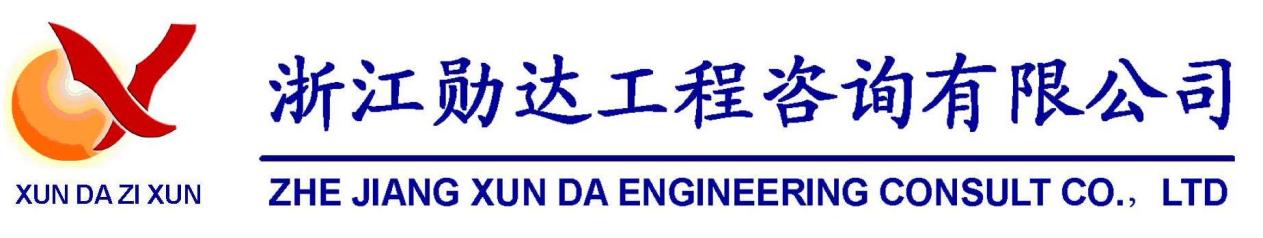 公开招标（√）2019年度桐乡市大麻镇人脸抓拍监控服务项目采购文件                                    邀请招标(  )采购人名称：桐乡市大麻镇人民政府     （盖章）采购代理机构名称： 浙江勋达工程咨询有限公司 （盖章）编制日期： 2019年  8  月  13日目 录第一章 公开招标采购公告	4第二章 采购项目需求	7第三章  投标人须知	32前附表	32一、总  则	331. 适用范围	332.定义	333.招标方式	334.投标委托	335.投标费用	339.特别说明：	3410.质疑	34二、采购文件	34三、采购响应文件的编制	35第四章  政府采购合同	40第五章  评标办法及评分标准	43第六章　采购响应文件相关格式	45公开招标采购公告根据《中华人民共和国政府采购法》等有关规定，浙江勋达工程咨询有限公司受桐乡市大麻镇人民政府委托，就2019年度桐乡市大麻镇人脸抓拍监控服务项目进行公开招标，欢迎国内合格的供应商前来投标。一．招标项目编号: 浙勋代理[2019]269C二．采购组织类型：分散采购委托代理 三．招标项目概况:（除备注外其他为必填项）四．投标供应商资格要求:1．符合《中华人民共和国政府采购法》第二十二条规定(金融、保险、通讯等特定行业的全国性企业所设立的区域性分支机构，以及个体工商户、个人独资企业、合伙企业，如果已经依法办理了工商、税务和社保登记手续，并且获得总公司（总机构）授权或能够提供房产权证或其他有效财产证明材料，证明其具备实际承担责任能力和法定的缔结合同能力，可以允许其独立参加政府采购活动，上述单位参加政府采购活动时，应提供该单位负责人签署的相关文件材料（合伙企业由全体合伙人签署相关材料，但合伙协议约定或者全体合伙人决定委托一名或数名合伙人执行合伙企业事务的，由执行合伙企业事务的全体合伙人签署相关文件材料），与其他法人单位法定代表人签署的文件材料具有同等效力)；2.未被“信用中国”（www.creditchina.gov.cn）、中国政府采购网（www.ccgp.gov.cn）列入失信被执行人、重大税收违法案件当事人名单、政府采购严重违法失信行为记录名单；3.公益一类事业单位不属于政府购买服务的承接主体，不得参与承接政府购买服务；4．本项目不接受联合体投标；五．报名时间、采购文件的发售时间、地址、售价:1．报名时间、采购文件的发售时间：2019-8-14至2019-8-27(双休日及法定节假日除外)上午：8:30-11:30 ；下午：14:30-17:00（潜在供应商应当按照规定方式获取采购文件，未按照规定方式获取采购文件的，不得对采购文件提起质疑投诉。）2.发售地址：桐乡市振兴东路金东大厦1幢5楼3.获取方式：报名登记后现场获取。4．标书售价(元)：每本500（售后不退）5.本项目中标供应商须在合同签订以前完成浙江省政府采购正式供应商注册入库工作。注册网址：https://middle.zcygov.cn/settle-front/#/registry。6.报名截止时间之后，投标截止时间之前，招标人允许供应商报名并获取招标文件参与投标。六、投标截止时间：2019-9-3 09:00七、投标地址：浙江省桐乡市振兴东路金东大厦1幢6楼开标室八、开标时间：2019-9-3 09:00九、开标地址：浙江省桐乡市振兴东路金东大厦1幢6楼开标室十、其他事项：1.采购公告期限：从公告发布之日起至公告发布之日后的第6个工作日；2.未经报名登记并获取采购文件的供应商参与本项目投标，将被拒绝；3.供应商认为采购文件使自己的权益受到损害的，可以自收到采购文件之日（发售截止日之后收到采购文件的，以发售截止日为准）或者采购文件公告期限届满之日（即为招标公告发布后的第6个工作日）起7个工作日内，以书面形式向采购人和采购代理机构提出质疑。质疑供应商对采购人、采购代理机构的答复不满意或者采购人、采购代理机构未在规定的时间内作出答复的，可以在答复期满后十五个工作日内向同级政府采购监督管理部门投诉。4．投标人购买标书前应进行报名登记，报名登记后提交的资料： a)企业营业执照副本（复印件加盖公章）； b)法定代表人授权委托书（原件）；c)金融、保险、通讯等特定行业的全国性企业所设立的区域性分支机构，以及个体工商户、个人独资企业、合伙企业按供应商资格要求1提供相关证明材料。5.本项目采购代理费23368元，包含在预算金额内，由中标单位在领取中标通知书时支付给招标代理公司。十一、联系方式1、采购人名称：桐乡市大麻镇人民政府联系人：徐女士联系电话：0573-89392126 地址：桐乡市大麻镇镇西路88号 2、采购代理机构名称：浙江勋达工程咨询有限公司联系人：胡女士联系电话：0573-88029967 传真：0573-88029967地址：浙江省桐乡市梧桐街道振东新区金东大厦1幢5楼同级政府采购监督管理部门名称：桐乡市财政局联系人：陈先生监督投诉电话：0573-88022840 传真： 0573-88022840 地址：桐乡市茅盾西路2号 采购项目需求一、招标项目内容二、项目总体要求1、项目概述1.1根据浙江省《社会治安动态视频监控系统技术规范》、浙江省公安厅《基于公共运营商的社会治安动态视频监控系统建设工作规范》以及一切与视频监控相关的国家、省、市的标准、规范或文件，建立一套桐乡市大麻镇人脸抓拍监控系统工程，完善现有的视频监控网。1.2人脸识别技术是“雪亮工程”作为智能化、信息化、立体化治安防控体系的重要手段。2019年度桐乡市大麻镇人脸抓拍监控建设工程整体建设思路是以在车站、大型超市、网吧、娱乐场所、治安复杂场所、**目标重点单位等人流密集区域主要出入口（六必装）安装人脸抓拍摄像机，结合智安小区、智安街道等建设，将人像识别系统建设和智能卡口、无线热点、无线射频等智能采集前端设备同规划同部署，打造多维感知网。经现场实地勘察并充分论证，相关部门筛选出辖区内的重点部位需安装人脸抓拍监控点位共计62个。2、建设目标2.1开展对桐乡市大麻镇人脸抓拍监控工程建设，对相关部位、治安、刑事案件多发路段、区域、交通要道等，治安管理重点、难点区域和易发案区域进行监控。人脸识别视频监控由视频专网从前端视频流或图片流中采集人脸图像数据，经过人像特征抽取服务，生成过人人脸图片、过人场景图片、过人特征码；高清录像单元能记录整个监控场景的宏观动态情况，两者相结合将为路面事件取证提供更丰富、更准确的信息。2.2要求将接入的人脸抓拍相机的视频流资源全部推送至现有的立元桐乡视频一体化平台并汇聚至嘉兴市局视频一体化平台，相机前端抓拍的图片流资源全部推送至现有的桐乡人脸总平台并汇聚至嘉兴市局人脸总平台；2.3工程竣工验收前，根据GB50348-2004、GA308-2001标准要求，需经第三方法定检测机构对设备安装、施工质量、系统功能、性能、系统安全性等项目进行检测。本次项目在保持原有的系统平台及相关软硬件设备的基础上，将积极引入市场竞争机制，本着公平公开公正的原则对供应商进行公开招投标。3、建设原则3.1、标准化：系统按照公安部相关标准规范规定的技术要求进行设计，同时在采用高清摄像技术方面进行功能和性能上的扩展。3.2、可扩展性和兼容性：由于用户今后的需求会不断增加，系统建设的规模将随之扩大，在设计上，既要在功能上推陈出新，又要兼容旧的系统，以保护用户的投资，因此设计者应采用模块化设计，模块间数据传输均采用标准的传输协议，任何一个模块的升级短期内都不会影响到其它模块的正常应用。 3.3、可用性：技术方案充分考虑用户实际情况，针对大多数用户的需要，设计出可满足各种需要的方案，并充分考虑了人为不可抗拒的其他因素造成故障的可能性；系统采用嵌入式一体化设计，模块化的设计使安装使用非常方便。3.4、合理性：严格以系统工程学及其它先进理论指导设计，使系统的各部分合理配置，有机融合并尽可能的发挥设备潜力和软件功能，最大限度地提高性能价格比。3.5、先进性：充分利用科技进步成果，采用先进设备和软件，使系统具有完备的功能，并且易于升级换代，在保证其先进性的前提下具有较长的生命周期。3.6、可靠性：系统采取选用高集成设备，采用自动检测、自动报警、自动监控和容错等技术来保证可靠性。系统具有防病毒，防误操作特性，有较强的抗干扰、抗静电能力，同时提供数据备份、恢复措施。系统还将提供用户等级权限保护，有效排除人为因素的干扰。3.7、经济性：在满足以上各个原则的基础之上，同时应考虑系统建设的经济成本，力争提高系统的性价比。4、设计依据《信息技术开放系统互连网络层安全协议》（GB/T 17963）《信息技术软件生存周期过程》（GB/T 8566-2007）《安全防范工程技术规范》(GB 50348-2004)《电子信息机房设计规范》(GB50174-2008)《防盗报警中心控制台》GB/T16572-1996《报警图像信号有线传输装置》GB/T16677-1996《中国电气装置安装工程施工及验收规范》（GBJ232-90.92）《公共安全视频监控联网系统信息传输、交换、控制技术要求》（GB/T 28181-2011）《音频、视频及类似电子设备安全要求》（GB8898-2011）《测量、控制和试验室用电气设备的安全要求》（GB4793.1-2007）《中华人民共和国公安部行业标准》（GA70-94）《视频安防监控系统技术要求》（GA/T367-2001）《计算机信息系统安全》（GA 216.1－1999）《安全防范工程程序与要求》（GA/T75-94）《安全防范系统通用图形符号》（GA/T75-2000）《公安交通指挥系统建设技术规范》GA/T445-2010《公安交通指挥系统工程建设通用程序和要求》GA/T651-2014《公安交通管理外场设备基础施工通用要求》GA/T652-2006《城市监控报警联网系统技术标准》（GA/T669-2008）《安全防范系统验收规则》（GA308-2001）《安全防范系统雷电浪涌防护技术要求》(GA/T670-2006)《公安交通电视监视系统验收规范》（GA/T509）《公安部警用地理信息系统系列标准规范》公安部关于城市报警与监控系统的建设、管理、应用规范性文件（公安部科技信息化局汇编2009年3月）《社会治安动态视频监控系统技术规范》（DB33/T 502-2004）《浙江省安全技术防范系统建设技术规范》（DB33/768-2009）《跨区域视频监控联网共享技术规范》（DB33/T 629-2011）《关于全面推进全省公安视频建设与应用工作的指导意见》浙公通字【2013】117号《浙江省公安视频图像信息系统建设总体技术要求》《视频图像文字标注规范》（GA/T 751-2008）《浙江省公安机关人像比对应用系统建设技术规范》5、项目建设任务5.1建设人脸抓拍监控系统本项目中的人脸抓拍监控系统涉及车站、大型超市、网吧、娱乐场所、治安复杂场所、**目标重点单位等人流密集区域主要出入口。5.2中心平台中心平台软件功能需求除了提供常规系统应有的管理功能外，还应针对公安实战提供如下主要业务功能：5.2.1、视频实时预览：（1）提供在PC或电视墙实时监控功能，支持多画面浏览、画面轮巡或提供预案等功能，可利用鼠标或控制键盘对前端摄像机进行云台、镜头的控制。（2）视频具有良好的流畅度，有良好的网络适应能力，无马赛克或跳帧现象。（3）系统支持一个用户同时流畅浏览多个监控点和多个客户同时流畅浏览一个监控点的模式。（4）要求提供可疑信息采集客户端，以利用实时监控功能实现对路面交通违法或其他违法嫌疑人员、车辆等信息的人工抓拍、记录、储存、多条件组合检索、统计、分析和预警等功能。5.2.2、录像检索：系统需支持多种录像策略和录像检索功能：（1）定时录制：根据用户预置的时间表进行录像。用户可预置录像时间，录像时长。（2）手动录制：按照用户的开始录像、录像时长、停止录像指令进行控制的录像。用户可手动选择开始录像及停止录像功能，并可设置录像时长。（3）触发录制：由系统中事件（报警、图像运动）触发的录像，录制时间也可灵活设置。（4）灵活的录像检索功能：可以按地点、按时间、关联事件、按报警等单独或组合条件来检索具体的监控录像和关联数据；（5）提供视频播放服务，并且支持用正常速度、快速、慢速、逐帧回放等多种回放方式，能够将选定的一幅图像按照JPEG或BMP的文件格式保存成照片。5.2.3、人像识别：人像比对：安装在若干区域的人像系统，能够支持人像的查询、布控、统计、轨迹回放等功能。5.2.4、电子地图功能：支持电子地图图层显示、摄像头定位、监控路口定位、车辆定位、轨迹刻画及社会视频资源信息显示等功能。5.2.5、设备资源维护：（1）完好率统计：可提供监控完好率报表，用于考核监控设备的维护力度，同时给出故障清单。（2）监控智能检测：支持对前端设备图像质量的抽帧检测，判别图像质量的完好性；5.2.6、其他可支持的扩展功能：系统提供二次开发接口，可以与第三方系统对接，如110、120、区域联网报警系统、警用电子地图、公安数字证书等系统对接。5.3人脸平台功能要求可通过多种查询方法，对人员信息、人员抓拍进行数据处理和分析，从而筛选出满足要求的人员信息。5.3.1、实时抓拍支持按树形目标选择抓拍通道，并同时查看一路或多路实时人脸图片抓拍。支持查看抓拍大图,鼠标滚轮操作可进行缩放展示人脸的结构化信息，并支持对背景图及小图的下载。5.3.2、实时预警支持抓拍图片与黑名单库的实时比对。支持预警接收的设置，在预警设置里,可选择预警接收的布控任务和布控范围。5.3.3、历史预警支持按布控任务、布控范围、布控对象、相似度、时间、报警确认形式进行单一条件或组合条件的查询。支持设置查询结果按时间或相似度排序。5.3.4、人脸查询支持对动态抓拍库、静态名单库的人脸查询。支持按属性检索，如按时段、结构化信息（年龄段、性别、戴眼镜、微笑、高危人群）、抓拍范围等条件，在抓拍库中快速检索出相似的人脸图片。人脸图像及相关结构化信息可导出成excel文件。5.3.5、以脸搜脸支持选择某张人像图片，在抓拍库或者静态名单库中寻找相似度高的人像图片。系统支持根据相似度高低来排序，也可支持时间来排序。5.3.6、人脸查重支持针对单个人员库或两个人员库之间的重复人员查询，并返回查重结果。在查重任务进行过程中，可查看任务状态、相关信息等，并对已完成的查重任务进行查看、删除等操作。5.3.7、人脸碰撞在一个区域多个时间段的人脸抓拍图片或者多个区域每一个区域对应的时间段抓拍的图片进行碰撞，输出满足相似度要求的为一组人员。5.3.8、人脸轨迹支持在抓拍库中选择多张人脸图像，系统会根据这些人脸图像采集的时间和地点，自动在系统地图上描绘出人员轨迹，并可按不同倍速播放展示。5.3.9、开放接口该平台需要有向其他厂商平台开放接收及推送数据、图片功能的接口。6、项目服务要求6.1服务时效⑴提供7×24小时服务中标方承诺提供每周7×24小时的故障维护服务和技术业务咨询服务，并有专业的技术人员负责及时解决视频监控系统出现的任何故障。⑵故障修复时限承诺中标方在接到故障(包括镜头有污染、画面被遮挡、视频不清晰等问题)报修后，须在2小时内做出响应，并在24小时内修复故障点位。6.2违约扣费⑴月均运行完好率未达98%时综治办和***相关工作人员将每月对各中标方承建的所有视频监控运行完好率分别进行统计，并于每月计算得出各中标方的当月平均完好率，该值作为月均运行完好率。各镇（街道）支付给中标方的视频监控月总租赁费为各中标方该项目所有视频监控点位数乘以当月月均运行完好率。⑵月均运行完好率超过98%时单个故障点位在3天内修复的，全额支付该点位当月月租赁费；维修超过3天且小于7天的，以7天为限，扣除该点位当月一个月租赁费；维修超过7天且小于15天的，以15天为限，扣除该点位六个月租赁费；维修超过15天且小于30天的，以30天为限，扣除该点位当年十二个月租赁费，并且该点位从视频一体化平台下线。因不可抗拒的自然灾害及区域性停电等现场不具备恢复故障条件的特殊情形除外，但应当在当天向镇（街道）综治部门和***提交书面材料备案，并在特殊情形消失之日起七天内修复。三、项目具体要求1、本项目为 1 个标段。预算控制单价为每个点位550元/月，服务期共60个月，工期要求在签订合同之日起45个日历天（含法定节假日）内完成系统建设。2、本项目招标人通过半年一支付的分期付款方式来达到使用2019年度桐乡市大麻镇人脸抓拍监控的目的，付款后合同期内不再承担系统建设、运行、维护等费用。3、建设模式按招标文件要求，由投标人投资建设该系统所需的前端设备、传输设备和线路以及中心平台等所有软硬件设施，所有机房设施必须符合相关的规范和技术要求并由投标人自行解决，对于指挥中心和各个***监控分中心的设备，投标人应分别为每一个监控中心提供光纤链路及光纤交换机等相关系统设备。4、系统中心平台按2000个点的人脸抓拍监控规模建设，并保证能平滑扩容到10000个点规模，且不影响原有系统的使用，要求系统中心平台的软硬件设备具备完全兼容性，并能无缝对接现有的桐乡市公安局统一的桐乡公安视频一体化平台、桐乡市公安局慧视人像应用系统和嘉兴市公安局统一的嘉兴公安视频一体化平台、嘉兴市公安局慧视人像应用系统。5、依据招标人提出的全部技术要求，投标人必须提供符合使用方所有技术要求的一切必要的软硬件设备、其它相关设施以及日常管理维护等服务，并承担相应的安全保密责任。6、投标人拥有与本项目规模相称的一定数量的技术和施工人员及施工维护设备，自行承担建设、维护过程中的所有安全管理责任。考虑到该项目生命周期较长，所需设备量大，故需要设备提供商应在项目开工后在桐乡本地设立办事处，配备相应技术人员提供本地化技术支撑，并提供一定比例的备品备件，实现高效的维修保养服务。同时须提供符合本项目全部要求的所有软硬件产品清单。7、投标人必须提供全新、符合招标文件要求的且符合国家质量检测标准的现货产品。配置的产品型号如缺货，应无条件提供高于其原标准配置的产品。8、投标人在进行与本项目有关的一切软硬件产品的施工前，须事先将所要提供的产品清单告知招标人，并在获得招标人的认可后方可施工。涉及平台软件、摄像机等设备的具体型号、施工前，必须由招标人、中标方双方协商，进行必要的技术测试，当发生争议时，在确保中标方实际利益不受损害的前提下，招标人具有最终决定权。否则，视为违约。9、人脸视频的存储不少于30天，监控录像存储码流4兆。原始场景图片存储时间不少于三个月。人脸图片、特征码、结构化数据的存储时间不少于两年。系统采用集中存储，所有视频流存储设备集中放置在中标方机房，部分图片存储放在公安局机房。10、每个监控点安装摄像机等设备的数量和像素根据实际需要（用途）由招标人提供的具体点位清单确定，其中≥200万像素筒型人脸抓拍相机数量37台；≥400万像素全局人脸抓拍相机数量25台。投标人的报价为五年所有出租点位的电费、运营维护、维修设备、维护费用等租赁费用，投标人设备投入不在本次投标报价内，服务期满且经采购人验收合格后，设备产权归中标人所有。采购响应文件中提供项目所需主要设备的清单，并注明品牌。11、投标人必须提供详细完整的售后服务计划、针对本项目将采取的安全保密措施等，并提供售后服务协议的样本及保密协议。12、项目施工过程中的摄像机前端接电施工、前端用电申请（落火）、前端设备今后的日常用电费用由中标方负责。13、投标人承诺在合同期内因招标人实际使用需要为其免费提供迁移摄像机服务，点位数量不超过本项目建设数的10%。14、在签订本项目合同之前，必须先签署与本项目配套的安全保密协议。中标方拒签安全保密协议的，视作自动放弃合同签署权。15、商务响应表16、人脸抓拍监控工程主要设备参考清单表注：本清单供投标人参考，投标时可根据实际情况优化并修改表格。17、主要设备技术参数参考表（采购响应文件中须明确所投设备的品牌）注：本参数表仅供投标人参考，实际参数由投标人在投标文件中自行填写。第三章  投标人须知前附表一、总  则1. 适用范围1.1 本采购文件适用于本次所述项目的采购。2.定义2.1 “采购人”系指组织本次招标的采购人或发包方。2.2 “投标人”系指向采购人提交采购响应文件的供应商或承包商。2.3 “货物”系指《招标货物一览表》中所规定的货物及规格。2.4 “服务” 系指投标人按采购文件规定向采购人提供的产品和服务。2.5“书面形式”包括信函、传真、电报、电子文档等。3.招标方式3.1 本次招标采用公开招标方式进行。3.2本次招标设定上限价为预算价。4.投标委托投标人代表须携带身份证及有效证件。如投标人代表不是法定代表人，须有法定代表人出具的授权委托书。（正本用原件，副本可用复印件，格式见第六章）。5.投标费用不论投标结果如何，投标人均应自行承担所有与投标有关的全部费用。6．联合体投标本项目不接受联合体投标。7．关联企业投标7.1本采购文件所称关联企业,是指存在“关联关系”的企业;“关联关系”的界定适用《中华人民共和国公司法》217条之规定。7.2 关联企业中，法定代表人为同一个的两个及两个以上法人，母公司、全资子公司及其控股公司，都不得同时投标，一经发现，将导致投标同时被拒绝。8.转包与分包8.1本项目不允许转包；8.2本项目不允许分包。9.特别说明：9.1投标人投标所使用的资格、信誉、荣誉与企业认证必须为本法人所拥有。9.2投标人投标不得含有任何虚假材料,否则作无效标处理;中标后发现的,中标人须依照《中华人民共和国消费者权益保护法》第49条之规定双倍赔偿采购人。民事上之赔偿不免除作假投标人之行政与刑事责任。10.质疑10.1供应商认为采购文件、采购过程和中标结果使自己的合法权益受到损害的，应当在知道或者应知其权益受到损害之日起七个工作日内，以书面形式向采购人、采购代理机构提出质疑。10.2供应商认可代理机构在质疑答复程序中启用的调查和复评等程序，在该程序操作过程未明显违反法律禁止性规定时，不得提出异议。二、采购文件1.采购文件的构成1.1招标公告1.2采购项目需求1.3投标人须知1.4合同主要条款1.5评标办法及标准1.6采购响应文件相关文件格式2.存在的风险投标人没有按照采购文件要求提供全部资料，或者投标人没有对采购文件在各方面作出实质性响应是投标人的风险，并可能导致其投标无效。3.采购文件的澄清与修改 3.1  投标人应认真阅读本采购文件，发现其中有误或有要求不合理的，投标人必须在知道或者应当知道之日起十个工作日内以书面形式要求采购代理机构澄清，否则，由此产生的后果由投标人负责。3.2  采购代理机构必须以书面形式答复所有购买采购文件的投标人（答复中不包含问题的来源）要求澄清的问题，同时认定其他澄清方式为无效。3.3   采购代理机构对已发出的采购文件进行必要澄清或者修改的，澄清或者修改影响采购响应文件编制的，应当在采购文件要求提交采购响应文件截止时间十五日前，在财政部门指定的政府采购信息发布媒体上发布更正公告，并以书面形式通知所有采购文件收受人。该澄清或者修改的内容为采购文件的组成部分。3.4  采购代理机构和采购单位可以视采购具体情况，延长投标截止时间和开标时间，但至少应当在采购文件要求提交采购响应文件的截止时间三日前，将变更时间书面通知所有采购文件收受人，并在财政部门指定的政府采购信息发布媒体上发布变更公告。3.5  采购文件的澄清或者修改都应该通过本代理机构以法定形式发布，采购人非通过本机构，不得擅自澄清或者修改采购文件。三、采购响应文件的编制（一）采购响应文件的组成采购响应文件由资信/商务/技术文件及报价文件两部份组成。1.资信/商务/技术文件：（1）投标声明书 (格式见附件)；（2）法定代表人授权委托书 (格式见附件)；（3）营业执照副本复印件；（4）投标人承担本项目的能力、工作经验证明材料；（5）投标人提供的清单设备一览表；（6）商务响应表；（7）项目实施方案；（8）服务期间的维保方案；（9）投标人需要说明的其他文件和说明（格式略）；3.报价文件：（1）投标函（格式见附件）； （2）开标一览表（3）声明函（如有）（二）采购响应文件的语言及计量1.采购响应文件以及投标人与采购人就有关投标事宜的所有来往函电，均应以中文书写。2.投标计量单位，除采购文件中有特殊要求外，应采用中华人民共和国法定计量单位，货币单位：人民币元。（三） 投标报价1.投标报价应按采购文件中相关附表格式填写。2.投标报价是履行合同的最终价格，应包括：人工费、交通费、系统运行、维护、保险、税金、招标代理费等完成本项目的一切税金和费用。3.投标报价只允许有一个报价，有选择的报价将不予接受。（四）采购响应文件的有效期1.自投标截止日起60天投标书应保持有效。如采购人认为必要，可延长至总计最长不超过90天。有效期短于这个规定期限的投标将被拒绝。2．在特殊情况下，采购人可与投标人协商延长投标书的有效期，这种要求和答复均以书面形式进行。3.同意延长有效期的投标人不能修改采购响应文件。 4.中标人的采购响应文件自开标之日起至合同履行完毕止均应保持有效。（五） 采购响应文件的签署和份数1.采购响应文件中, 资信/商务/技术文件与报价文件正本各一份和副本各四份。采购响应文件的正本需打印或用不褪色的墨水填写，并注明“正本”字样，采购响应文件正本除本招标须知中规定的可提供复印件外均须提供原件。副本可为正本的复印件。资信/商务/技术文件和报价文件应分别装订及包装，且在封口上加盖投标单位的公章。2.采购响应文件须由投标人在规定位置盖章并由法定代表人或法定代表授权人签署，投标人应写全称。采购响应文件不得涂改，若有修改错漏处，须加盖单位公章或者法定代表人或授权委托人签字或盖章。采购响应文件因字迹潦草或表达不清所引起的后果由投标人负责。（六）无效标条款：实质上没有响应采购文件要求的投标将被拒绝。投标人不得通过修正或撤消不合要求的偏离或保留从而使其投标成为实质上响应的投标。如发现下列情况之一的,其投标将视为无效:1.资信/商务/技术文件中出现报价的。2.采购响应文件未按规定签字、盖章或无法定代表人有效授权委托书的； 3.明显不符合技术规格、技术标准的要求；4.未按采购文件要求提供相应资料的；5.报价超出采购项目预算的；6.采购响应文件有采购人不能接受条件的；7.采购响应文件的关键内容字迹模糊、无法辨认的；8.两份采购响应文件存在以下情况之一:两处或两处以上差错相同; 两处或两处以上技术文件文字表述相同连续二十行及以上的（相同产品除外）；9.评标专家认定的其他必须按无效标处理的；10.法律、法规和招标文件规定的其他无效情形。四、开标1.开标准备1.1采购代理机构将在规定的时间和地点进行开标，投标人应在采购文件规定的投标截止时间前和规定的地址递交采购响应文件。投标人在递交采购响应文件时应出示法定代表人本人身份证及法定代表人身份证明[如是委托代理人应出示本人身份证及针对本项目的授权委托书]；以上各项都必须为原件，其中法定代表人身份证明和授权委托书不得有任何涂改。如有一项不符合，投标文件将拒收。2 开标程序：2.1开标会由采购代理机构主持，主持人宣布开标会议开始；2.2介绍参加开标会的人员名单；2.3工作人员检验采购响应文件密封的完整性；2.4唱标及勘误：由唱标人宣读投标人在其采购响应文件中承诺的投标报价以及采购代理机构认为有必要宣读的其他内容。唱标顺序按各投标人提交采购响应文件时间的先后顺序以后到先开的顺序进行；先开启资信/商务/技术文件,再开启报价文件。2.5宣布评标期间的有关事项；2.6开标会议结束。3.开标记录采购代理机构做开标记录,并由记录人和投标人签字确认。五、评标1  评标组织1.1本项目评标委员会由政府采购评审专家4人和采购人代表1人，共5人组成。1.2评标、决标全过程由桐乡市财政局及有关部门监督。2 评标的方式2.1  本采购项目采用不公开方式评标，评标的依据为采购文件和采购响应文件。3  评标程序3.1形式审查:评标委员会将审查采购响应文件是否真实、完整,总体编排是否有序,文件签署是否正确等。3.2实质审查与比较。3.2.1评标委员会审查采购响应文件的实质性内容是否符合采购文件的实质性要求。3.2.2评标委员会将根据投标人的资信/商务/技术文件进行审查、核对,如有疑问,将对投标人进行询标,投标人要向评标委员会澄清有关问题,并最终以书面形式进行答复。各投标人的资信/商务/技术得分为所有评委的有效评分的算术平均数。由指定专人进行计算复核。3.2.3评标委员会将根据投标人的报价文件进行审查、核对,如有疑问,将对投标人进行询标,投标人要向评标委员会澄清有关问题,并最终以书面形式进行答复。评标委员会将根据投标人的报价,计算各投标人的报价最终得分。3.2.4评标委员会完成评标后,评委对各部分得分汇总,得出本项目最终得分,评标委员会按评标原则推荐中标候选人同时起草评标报告。4.澄清问题的形式4.1对采购响应文件中含义不明确、同类问题表述不一致或者有明显文字和计算错误的内容，评标委员会可以书面形式要求投标人作出必要的澄清、说明或者纠正。投标人的澄清、说明或者补正应当采用书面形式，由其法定代表人或委托代理人签字或盖章确认，并不得超出采购响应文件的范围或者改变采购响应文件的实质性内容。5. 错误修正采购响应文件如果出现计算或表达上的错误，修正错误的原则如下：5.1开标时，采购响应文件中开标一览表内容与投标报价表中明细表内容不一致的，以开标一览表为准。5.2采购响应文件的大写金额和小写金额不一致的，以大写金额为准；5.3总价金额与按单价汇总金额不一致的，以单价金额计算结果为准；5.4对不同文字文本采购响应文件的解释发生异议的，以中文文本为准。5.5按上述修正错误的原则及方法调整或修正采购响应文件的投标报价，投标人同意后，调整后的投标报价对投标人起约束作用。如果投标人不接受修正后的报价，则其投标将视为无效。6. 评标过程的保密性6.1凡是属于审查、澄清、评审和比较的有关资料以及授标建议，任何人均不得向投标人或其他无关的人员透露。投标人在评标过程中，所进行的力图影响评标结果的不公正活动，可能导致其投标被拒绝。7. 评标原则和评标办法7.1 评标原则。评标委员会必须做到公平、公正、客观，不带任何倾向性和启发性；不得向外界透露任何与评标有关的内容；任何单位和个人不得干扰、影响评标的正常进行；评标委员会及有关工作人员不得私下与供应商接触。7.2 评标办法。本项目的具体评标办法详见第五章的《评标办法》。六、定标1.中标人确定1.1由评标小组推荐预中标单位。1.2采购代理机构在评标结束后将评标结果交采购人确认。采购人应在收到后3个工作日内对评标结果进行确认。2．采购人确认评标结果后发出中标公告及中标通知书。七、合同授予1.签订合同1.1中标人自接到中标通知书后7天内与采购人签定合同。同时采购代理机构对合同内容进行审查，如发现与采购结果和投标承诺内容不一致的，应予以纠正。1.2中标人拖延、拒签合同的,将取消中标资格。2.履约保证金及质保金2.1  签订合同前，中标人应按中标通知书上确定的履约保证金的金额，向采购人交纳履约保证金。2.2  签订合同后，如中标人不按双方签订合同约定履约，则没收其全部履约保证金，履约保证金不足以赔偿损失的，按实际损失赔偿。2.3  履约保证金在采购人支付所有合同价款之后退还。第四章  政府采购合同           合同编号：一、通用必备条款部分合同编号：政府采购计划（预算）确认号：预算金额：采购人（以下称甲方）：供应商（以下称乙方）：采购代理机构：采购方式：根据《中华人民共和国政府采购法》、《中华人民共和国合同法》等法律法规的规定，甲乙双方按照                    项目采购结果签订本合同。第一条 合同组成本次政府采购活动的相关文件为本合同的组成部分，这些文件包括但不限于：（1）本合同文本；（2）采购文件与采购响应文件；（3）中标或成交通知书；组成本合同的所有文件必须为书面形式。政府采购合同备案时，须提供以上（1）、（3）两项，如由社会中介机构代理，须提供代理协议，合同如有变更的，须提供变更协议。第二条 合同标的与相关属性1、本次采购的是                                              。2、乙方是否属于中小微企业：□是□否3、本合同项下产品属于（可多选）：□环保产品；□节能产品；□进口产品第三条 合同价款1、本合同项下总价款为（大写）              人民币，分项价款见“价格清单”（如有）”。2、投标人的报价为应包括人工费、交通费、系统运行、维护、保险、税金、招标代理费等完成本项目的一切税金和费用。3、本合同付款方式为以下第     1      项：（1）本合同项下的采购资金系甲方自行支付，付款程序为 ：1、签订合同前，中标人需缴纳中标价的2%，作为履约保证金；2、服务费按半年一支付，由大麻镇会同相关部门组织验收合格后，在第6个月末一次性支付该半年的服务费用。3、服务期满后7个工作日内无息退还履约保证金。（2）本合同项下的采购资金须财政直接支付，付款程序为          /          ；（3）其他方式：4、本合同项下的采购资金付款进度按采购文件、采购响应文件规定，未规定时按以下第      /      项支付：（1）一次性付款：乙方合同履行达到      /   （条件）时，一次性付款；（2）分期付款    /     时支付     /    ；      /   时支付    /     ；    /     时支付    /     ；若收取了履约保证金，则不应重复设置尾款支付条件。第四条 履约保证金按以下第   1    项处理：1、本项目设置履约保证金，乙方应于 签订合同前 （时间）向甲方提交履约保证金         元（中标价的2%）。履约保证金在服务期满后7个工作日内（时间）退还乙方。2、本项目不设置履约保证金第五条 合同的变更和终止除《政府采购法》第49条、第50条第二款规定的情形外，本合同一经签订，甲乙双方不得擅自终止合同或对合同实质性条款进行变更。确有特殊情况的，须经同级财政部门备案同意。第六条 合同的转让与分包乙方不得擅自部分或全部转让其应履行的合同义务。乙方分包的，应经过甲方书面同意。第七条 争议的解决1、因履行本合同引起的或与本合同有关的争议，甲、乙双方应首先通过友好协商解决，如果协商不能解决争议，则采取以下第         种方式解决争议：（1）向甲方所在地有管辖权的人民法院提起诉讼；（2）向         仲裁委员申请仲裁。第八条 合同备案及其他本合同一式         份，甲乙双方各执         份，1份报送政府采购监督管理部门备案，其余         。二、特殊专用条款部分甲方（采购人）：（盖章）              
法定（授权）代表：            
电话：                  单位地址：         
乙方（承包人：（盖章）法定（授权）代表：电话：单位地址：
电话：签约日期：      年    月   日签约地点：鉴证方（代理机构）：（盖章）经办人：电话：签约日期：      年    月   日签约地点：第五章  评标办法及评分标准为公正、公平、科学地选择中标人，根据《中华人民共和国政府采购法》等有关法律法规的规定，并结合本项目的实际，制定本办法。一、总则本次评标采用综合评分法，总分为100分，其中价格分20分、资信/商务/技术分80分等二部分。合格投标人的评标得分为各项目汇总得分，中标候选资格按评标得分由高到低顺序排列，得分相同的，按投标报价由低到高顺序排列；得分且投标报价相同的，按资信/商务/技术得分由高到低顺序排列。排名第一的的投标人为中标候选人,排名第二的投标人为候补中标候选人……其他投标人中标候选资格依此类推。评分过程中采用四舍五入法，打分时保留一位小数，计算时保留二位小数。投标人评标综合得分=资信/商务/技术分+价格分二、评标内容及标准（一）价格分（20分）1、价格分采用低价优先法计算，即满足采购文件要求且投标价格最低的投标报价为评标基准价，投标报价等于评标基准价的得满分20分，其余投标人的价格分按下列公式计算：价格分=（评标基准价/投标报价）*20根据财库〔2011〕181号的相关规定，在评审时对小型和微型企业的投标报价给予 6 %的扣除，取扣除后的价格作为最终投标报价（此最终投标报价仅作为价格分计算）。供应商属于小型和微型企业的，报价文件中供应商必须提供的《中小企业声明函》以及本单位“国家企业信用信息公示系统——小微企业名录”页面查询结果（查询时间为投标前一周内，并加盖本单位公章），并在《中小企业声明函》说明制造商情况（即供应商、所有投标货物的制造商均属于小微企业的，方可适用价格扣除）。根据财库[2017]141号的相关规定，在政府采购活动中，残疾人福利性单位视同小型、微型企业，享受评审中价格扣除政策。属于享受政府采购支持政策的残疾人福利性单位，应满足财库[2017]141号文件第一条的规定，并在报价文件中提供残疾人福利性单位声明函。根据财库[2014]68号的相关规定，在政府采购活动中，监狱企业视同小型、微型企业，享受评审中价格扣除政策，并在采购响应文件中提供由省级以上监狱管理局、戒毒管理局（含新疆生产建设兵团）出具的属于监狱企业的证明文件，并在报价文件中提供监狱企业声明函”（二）技术、商务、资信及其他分（80分）注：资信/商务/技术分为各专家评分的算术平均值。第六章　采购响应文件相关格式资信/商务/技术文件的外包装封面格式（不可缺）：2019年度桐乡市大麻镇人脸抓拍监控服务项目资信/商务/技术文件项目名称：                                     项目编号：                                     投标人名称：                            投标人地址：                                   在  年  月  日  时  分之前不得启封                        年  月  日资信/商务/技术文件封面格式：                                                             正本/或副本2019年度桐乡市大麻镇人脸抓拍监控服务项目资信/商务/技术文件项目名称：                                     项目编号：                                     投标人名称：                                  投标人地址：                                                           年  月  日资信/商务/技术文件目录1.资信/商务/技术文件：（1）投标声明书 (格式见附件)；（2）法定代表人授权委托书 (格式见附件)；（3）营业执照副本复印件；（4）投标人承担本项目的能力、工作经验证明材料；（5）投标人提供的清单设备一览表；（6）商务响应表；（7）项目实施方案；（8）服务期间的维护、保修方案；（9）投标人需要说明的其他文件和说明（格式略）；1、投标声明书格式：投标声明书致：                （代理机构名称）：         （投标人名称）系中华人民共和国合法企业，经营地址                               。我         （姓名）系           （投标人名称）的法定代表人，我方愿意参加贵方组织的                 项目的投标，为便于贵方公正、择优地确定中标人及其投标产品和服务，我方就本次投标有关事项郑重声明如下：1、我方向贵方提交的所有采购响应文件、资料都是准确的和真实的；2、我方不是采购人的附属机构；在获知本项目采购信息后，与采购人聘请的为此项目提供咨询服务的公司及其附属机构没有任何联系。3、我方诚意提请贵方关注：有关该型号产品的生产、供货、售后服务以及性能等方面的重大决策和事项有：4、我方最近三年内的          （有/无）被公开披露或查处的违法违规行为5、以上事项如有虚假或隐瞒，我方愿意承担一切后果和责任。法定代表人签字：             投标人公章：                                     年    月    日2、法定代表人授权委托书格式：致：         （采购人名称） ：我           （姓名）系           （投标人名称）的法定代表人，现授权委托本单位在职职工                     （姓名）以我方的名义参加                      项目的投标活动，并代表我方全权办理针对上述项目的投标、开标、评标、签约等具体事务和签署相关文件。    我方对被授权人的签名事项负全部责任。在撤销授权的书面通知以前，本授权书一直有效。被授权人在授权书有效期内签署的所有文件不因授权的撤销而失效。被授权人无转委托权，特此委托。被授权人签名：                           法定代表人签名：          职务：                                     职务：           被授权人身份证号码：                                投标人公章：                                        年    月    日---------------------------------------------------------------------被授权代理人有效身份证复印件粘贴处法定代表人有效身份证复印件黏贴处3、年检后的营业执照副本复印件4、投标人承担本项目的能力、工作经验证明材料本处提供能证明投标人承担本项目的能力、工作经验的证明材料。投标人提供的清单设备一览表；注：本表中须明确所投设备的品牌。6、商务响应表商务响应表法定代表人签名：               投标人(盖章)：                         年    月    日7、项目实施方案； 投标人编制项目实施方案的内容：包括系统总体框架设置、网络结构及安全方面设置、设备选型及配置、前端基础配套设施设置、安装施工的主要技术人员、服务期内运行维护的实施人员配备、施工质量、施工进度计划、安全文明施工、项目运行方案等。附件、项目实施人员一览表；项目实施人员（主要从业人员及其技术资格）一览表注：在填写时，如本表格不适合投标单位的实际情况，可根据本表格式自行划表填写。被授权代理人签名：            投标人盖章：                         日  期：        8、服务期间的维护、保修方案包括投标人的每天服务时间、服务响应时间及故障修复时限、服务保证措施等内容。9、投标人需要说明的其他文件和说明（格式略）；三、报价文件格式报价文件的外包装封面格式（不可缺）：2019年度桐乡市大麻镇人脸抓拍监控服务项目报价文件项目名称：                                     项目编号：                                     投标人名称：                            投标人地址：                                   在  年  月  日  时  分之前不得启封                        年  月  日报价文件封面格式：                                                     正本/或副本2019年度桐乡市大麻镇人脸抓拍监控服务项目报价文件项目名称：                                     项目编号：                                     投标人名称：                            投标人地址：                                            年    月    日报价文件目录1、投标函2、开标一览表3、声明函（如有）1、投 标 函致：            （代理机构名称）：根据贵方为                             项目的招标公告/投标邀请书（项目编号：           ），签字代表           （全名）经正式授权并代表投标人                    （投标人名称）提交资信/商务/技术文件、报价文件正本各一份、副本      份。据此函，签字代表宣布同意如下：1、投标人已详细审查全部“采购文件”，包括修改文件（如有的话）以及全部参考资料和有关附件，已经了解我方对于采购文件、采购过程、采购结果有依法进行询问、质疑、投诉的权利及相关渠道和要求。2、投标人在投标之前已经与贵方进行了充分的沟通，完全理解并接受采购文件的各项规定和要求，对采购文件的合理性、合法性不再有异议。3、本投标有效期自开标日起 ______个日历日。在投标有效期内，中标人具有与其他采购人直接签订同类政府采购合同的资格。4、如中标，本采购响应文件至本项目合同履行完毕止均保持有效，本投标人将按“采购文件”及政府采购法律、法规的规定履行合同责任和义务。5、投标人同意按照贵方要求提供与投标有关的一切数据或资料。6、与本投标有关的一切正式往来信函请寄：地址：            邮编：__________   电话：______________传真：______________投标人被授权代表姓名 ___________  职务：        投标人名称(公章):___________________开户银行：                         银行帐号：                     全权代表签字:___________                      日期:_____年___月___日2、开标一览表招标编号：               投标人名称：                          注：投标总价包括人工费、交通费、系统运行、维护、保险、税金、招标代理费等完成本项目的一切税金和费用。法定代表人或委托代理人（签字或盖章）：                    投标人名称（盖章）：                                 日期：    年   月   日4、声明函（如有）中小企业声明函本公司着重声明：根据《政府采购促进中小企业发展暂行办法》(财库[2011]181号的规定，本公司为（中、小、微）型企业。本公司同时满足以下条件：（一）符合中小企业划分标准；（二）提供本企业制造的货物、承担的工程或者服务，或者提供其他中小企业制造的货物。本项所称货物不包括使用大型企业注册商标的货物。  （三）本公司参加                （项目名称）采购活动，由本公司承担工程，提供货物。本公司对上述声明的真实性负责，如有虚假，将依法承担责任。  供应商盖章：供应商全权代表（签字）：                              年     月      日残疾人福利性单位声明函本单位郑重声明，根据《财政部 民政部 中国残疾人联合会关于促进残疾人就业政府采购政策的通知》（财库〔2017〕141号）的规定，本单位为符合条件的残疾人福利性单位，且本单位参加______ 单位的______项目采购活动提供本单位制造的货物（由本单位承担工程/提供服务），或者提供其他残疾人福利性单位制造的货物（不包括使用非残疾人福利性单位注册商标的货物）。本单位对上述声明的真实性负责。如有虚假，将依法承担相应责任。供应商盖章：供应商全权代表（签字）：                              年     月      日监狱企业声明函 本单位郑重声明，根据《财政部、司法部关于政府采购支持监狱企业发展有关问题的通知》（财库〔2014〕68号）的规定，本单位为符合条件的监狱企业，且本单位参加      单位的______项目采购活动提供本单位制造的货物（由本单位承担工程/提供服务），或者提供其他监狱企业制造的货物（不包括使用非监狱企业注册商标的货物）。本单位对上述声明的真实性负责。如有虚假，将依法承担相应责任。供应商盖章：供应商全权代表（签字）：                              年     月      日序号标项名称单位数量预算金额(万元)简要规格描述或标项基本概况介绍12019年度桐乡市大麻镇人脸抓拍监控服务项目项1204.6详见采购文件序号项目名称具体要求服务期人脸抓拍监控点位数12019年度桐乡市大麻镇人脸抓拍监控服务项目 详见“二、项目总体要求”及“三、项目具体要求”60个月62服务时间及地点服务时间：服务期共60个月，工期要求在签订合同之日起45个日历天（含法定节假日）内完成系统建设。地点：桐乡市大麻镇范围内      质量标准通过招标人验收合格付款条件1、签订合同前，中标人需缴纳中标价的2%，作为履约保证金；2、服务费按半年一支付，由大麻镇会同相关部门组织验收合格后，在第6个月末一次性支付该半年的服务费用。3、服务期满后7个工作日内无息退还履约保证金。平台及系统对接无缝对接现有的桐乡市公安局统一的桐乡公安视频一体化平台、桐乡市公安局慧视人像应用系统和嘉兴市公安局统一的嘉兴公安视频一体化平台、嘉兴市公安局慧视人像应用系统。免费提供迁移摄像机服务在合同期内因招标人实际使用需要为其免费提供迁移摄像机服务，点位数量不超过本项目建设数的10%。2019年度桐乡市大麻镇人脸抓拍监控服务项目设备参考清单2019年度桐乡市大麻镇人脸抓拍监控服务项目设备参考清单2019年度桐乡市大麻镇人脸抓拍监控服务项目设备参考清单2019年度桐乡市大麻镇人脸抓拍监控服务项目设备参考清单2019年度桐乡市大麻镇人脸抓拍监控服务项目设备参考清单序号材 料 名 称参考规格单位数量1200万像素筒型人脸抓拍相机台372400万像素全局人脸抓拍相机台253补光灯台624接入/应用服务器台监控数*（9/1500）5人员属性结构化服务器台监控数*（8/1500）6结构化数据存储服务器台监控数*（6/1500）7人脸图片高速存储服务器台监控数*（9/1500）8云存储管理服务器台监控数*（3/1500）9云存储管理软件套监控数*（1/1500）10云存储运维软件套监控数*（1/1500）11云存储运维服务器台监控数*（1/1500）12人脸识别系统应用软件套监控数*（1/1500）13视频存储单元台监控数*（19/1500）14视频安全接入设备套监控数*（1/1500）15新增监控立杆处6216原厂工程师名监控数*（1/1500）17视频专网网络资产与边界感知系统套监控数*（1/1500）18视频专网安全监管系统套监控数*（1/1500）19网闸台监控数*（1/1500）序号设备类型主要技术指标单位数量投标品牌1200万像素筒型人脸抓拍相机200万 1/1.8"  智能人员属性筒型网络摄像机最低照度:彩色：0.001Lux, 黑白：0.0001Lux ,0 Lux with LED镜头:电动镜头：8-32mm,水平视场角：42°~13.2°；视频压缩标准:H.265/H.264 / MJPEG最大图像尺寸:1920×1080区域裁剪:支持裁剪画面传输日夜转换方式:自动切换,定时切换,报警触发切换图片叠加:支持BMP 24位图像叠加,可选择区域感兴趣区域:ROI支持主码流、子码流、第三码流分别设置4个固定区域存储功能:支持Micro SD/SDHC /SDXC卡(128G)断网本地存储及断网续传,NAS(NFS,SMB/CIFS均支持)智能报警:移动侦测,遮挡报警,网线断开,IP地址冲突,存储器满,存储器错,非法访问需具有1个RJ45接口、1路RS485、2路RS232、1个CVBS接口、1路音频输入、1路音频输出、2路报警输入、4路报警输出、1个SD卡卡槽、1个复位按键。                                                                                                                               内置GPU芯片。                                                                                                                                                                                                       支持人员属性区域自动曝光功能，可根据外部不同场景和光照变化自动调节人员属性区域曝光参数。支持人员属性抓拍功能，可对经过设定区域的行人进行人员属性检测和人员属性跟踪，当检测当人员属性后，可抓拍人员属性图片，抓拍图片数量可设。支持人员特征显示功能，可显示监视区域内人员的性别、年龄段和是否戴眼镜。支持人员属性区域屏蔽功能，可在监视画面上设置屏蔽人员属性识别的区域，区域形状可设置为多边形。台按人脸抓拍监控工程主要设备参考清单表2400万像素全局人脸抓拍相机双400万1/1.8”   全局网络摄像机，全景镜头6mm细节镜头13-52mm； 集合定点看全景、动点看细节的优势，采用一体化设计，由双镜头相机与高性能GPU模块组成，内嵌深度学习算法，以海量图片及视频资源为路基，通过机器自身提取目标特征，形成深层可供学习的人员属性人体、车辆图像。支持人员自动检测并联动动点镜头进行快速锁定抓拍，提供满足人员属性比对的图片，并进行人体人员属性关联支持人体自动检测抓拍，并提供结构化后的人体属性图片                                                                                        可通过客户端软件显示行人的属性，包括上衣颜色、下装颜色、是/否戴眼镜、是/否背包、是/否戴帽子。支持车辆自动检测抓拍，并提供结构化后的车辆属性及车牌图片                                                                                   设备可同时对监控区域内的行人、机动车、非机动车进行抓拍，并可生成人体、机动车、非机动车图片。支持人体最远检测距离可达40米，人员属性最远检测距离可达30米，车辆最远检测距离15米支持人员属性曝光支持背景大图图片字符叠加功能，支持设备编号、抓拍时间、监测点信息全局相机内置高效白光全彩阵列灯，低功耗，夜间能正常进行人体车辆抓拍                                                                  在设定的侦测区域内有目标移动时，设备可联动开启白光灯并抓拍图像。动点相机内置高效红外阵列灯，低功耗，夜间红外灯亮度、角度根据场景智能调整，能正常进行人员属性抓拍                                                                                       支持快速聚焦功能，设备对监控区域内的移动目标进行跟踪录像，录像通过单帧回放时应能保证每帧画面清晰稳定。在距离设备30米处，人员属性抓拍准确率不小于95%，人体抓拍准确率不小于95%。                                              通道1检测到且框出移动目标至通道2摄像机开始转动的时间小于0.3秒。最低照度 彩色:0.001 Lux @(F1.2,AGC ON)；黑白:0.0005Lux @(F1.2,AGC ON)，0 Lux with IR视频压缩标准 H.265/H.264 / MJPEG存储功能 支持Micro SD/SDHC /SDXC卡(128G)断网本地存储，NAS(NFS、SMB/CIFS均支持) 抓图分辨率 分辨率：2560*1440/1920*1080/1280*720可选背景大图图片字符叠加功能 支持设备编号、抓拍时间、监测点信息宽动态:120dB通讯接口 1 个RJ45 10M / 100M /1000M自适应以太网口 报警一进一出音频一进一出工作温度和湿度 -40℃~60℃,湿度小于95%(无凝结)电源供应 DC36V 功耗56w防护等级 IP66台按人脸抓拍监控工程主要设备参考清单表3补光灯1.高效无极灯、带无光生物危害检测报告，显色指数≥90，无眩目检测报告、有在线检测功能；2.有效补光区域：11m×6m，补光区域内任意点最低照度＞3Lux，平均功耗率≤80W；3.灯具防护等级不小于IP66（IP66检测证书），提供AC220v电源输入口，支持长时间±10%宽范围电压输入；4.能在-25℃～+50℃环境温度下长时间稳定工作；电源跟灯体之间以及电源输入端要求采用防水对接头。5.支持远程参数监测、故障报警、远程开关、中心校时万年历时控（根据不同月份实现精准控制开关灯时间）接口；每个监控至少配装一台补光设备。台按人脸抓拍监控工程主要设备参考清单表4接入/应用服务器支持Intel Xeon Skylake-SP系列多核处理器，高速UPI互连总线4114(10核2.2GHz)×1/32G DDR4/1TB 7.2K  SATA×2/SAS_HBA/1GbE×2/Win Svr 2016 简中标版/550W(1+1)/2U/16DIMM1个RJ-45管理接口，位于机箱后部4个USB 3.0接口，2个位于机箱后部、2个位于机箱前部；内置1个USB2.01个VGA接口，位于机箱后部，可选配支持前置VGA可选1个串口，位于机箱后部；1个SD卡插槽，位于机箱内部台按人脸抓拍监控工程主要设备参考清单表5人员属性结构化服务器处理器：一颗E3-1200 V3系列高性能64位CPU；集成专业级GPU芯片；
内存：8GB内存；
硬盘：240G 企业级SSD；
数据接口：4个千兆自适应网络接口，1个VGA接口，4个USB 3.0接口，2个USB 2.0接口；
大数据写入情况下，人脸图片建模速度不低于80张/S，人脸图片建模成功率不低于99%；支持单场景同时检出不少于45个人脸，支持检出两眼瞳距15像素点以上的人脸图片，在标准环境下，人脸无明显遮挡的情况下，白天和夜晚单人图片的人脸检出率均不低于99%，单人图片的人脸检出响应时间不超过1秒，一个人脸检测结果，系统存储的人像特征数据大小不大于1k字节；
人脸视频处理能力：16路；
支持100W黑名单，最多支持16个库；
支持1V1比对；支持在界面展示算法仓库的算法列表，包括算法名称、分析源类型、分析目标、算法厂商、芯片平台、算法版本和详情信息；支持在界面上添加名称为人车分析，人脸图片分析、人脸视频分析和卡口车辆图片分析的算法，并支持通过分析源类型或分析目标进行算法查询；台按人脸抓拍监控工程主要设备参考清单表6结构化数据存储服务器支持12亿条人脸结构化数据存储、查询
支持6000万条人脸结构化数据加速以脸搜脸
CPU：2*6130
内存：16*32G=512G硬盘：240G M.2×1+240G SSD×1+960G SSD×6+4T 7.2K SATA×6台按人脸抓拍监控工程主要设备参考清单表7人脸图片高速存储服务器8U机架式48盘位；双64位多核处理器；16GB缓存；冗余电源；支持SATA硬盘；4个千兆网口；1个系统SSD盘；支持外接扩展柜；内置1颗SSD图片加速盘；图片云300张/秒；满配含硬盘；支持管理License 授权控制，可限制云存储系统的授权时间、最大接入计划数量、存储节点数量、存储容量、资源池数量等；支持账户冻结、有效期、有效时间段及MAC 地址绑定等安全属性的设定；支持对用户（组）设定各设备节点的访问权限以及各业务功能的应用权限。支持前端设备和存储设备之间直接存储，采用块级存储，不生成文件（即不使用文件系统），无碎片；支持聚合下载，即并发从多台存储节点中下载某一个时间段录像、图片、智能结构化数据、文件；台按人脸抓拍监控工程主要设备参考清单表8云存储管理服务器2颗E5-2620 V3/32GB DDR4 ECC/480G SSD x3 + 150G SSD x1/热插拔/以太网口1Gx2/冗余电源/2U
台按人脸抓拍监控工程主要设备参考清单表9云存储管理软件集成容量虚拟化管理功能、集群化管理功能；负责视频录像资源分配、计划管理、索引管理，负载均衡调度；提供数据查询、回放、下载、锁定等功能。支持录像计划从前端取流直存到虚拟化容量空间，提供视频、图片的统一存储。模块列表：1)视频录像基础模块；2)图片存储基础模块3）国标模块；4）抽帧转存模块；5）Smart前端支持；套按人脸抓拍监控工程主要设备参考清单表10云存储运维软件集成视频云存储的运维系统，可进行软件、硬件、系统的运维。套按人脸抓拍监控工程主要设备参考清单表11云存储运维服务器2颗E5-2620 V4/16GB DDR4 ECC/1T SATA磁盘x1 /240G SSDx1/硬盘支持热插拔/以太网口1Gx2/冗余电源/2U台按人脸抓拍监控工程主要设备参考清单表12人脸识别系统应用软件一套集人脸动、静态比对为一体的综合化作战系统，支持人脸实时抓拍、黑名单布控预警、人脸以图搜图、动态轨迹展现、移动APP抓拍比对等实战应用。可兼容多种符合国标、部标、省标、行业标准和主流厂商(比如海康威视、大华、宇视、立元、华为等品牌)的人脸抓拍前端设备及平台。套按人脸抓拍监控工程主要设备参考清单表13视频存储单元机架式/8U含48盘位4T SATA硬盘/可接SAS扩展柜/1536Mbps接入带宽/64位多核处理器、4GB（标配，可扩展至32G）2个千兆数据网口，1个千兆管理网口/冗余电源/支持流媒体1:1:1接入存储转发/视频流、图片、SMART、视频文件混合直写/智能事件检索、精确定位、浓缩播放/RAID 0、1、3、5、6、10、50，60/网络协议：RTSP/ONVIF/PSIA/SIP（GB/T28181）备可同时支持视频、图片、智能流和文件直写存储可对指定的录像段或指定事件的1个或多个前端的不同时间段的录像段添加标签，并自动备份到存档卷中，使之不会被覆盖删除。台按人脸抓拍监控工程主要设备参考清单表14视频安全接入设备硬件架构系统采用2+1架构，自主研发的基于安全芯片的专用隔离部件，无操作系统，外部无法编程控制，全硬件交换；内外端机为网络协议终点，彻底阻断各种网络协议， 保证信任网络和非信任网络之间链路层的断开，彻底阻断TCP/IP协议以及其他网络协议内外网主机系统与专用隔离部件之间采用高性PCI-E总线连接，消除性能瓶颈2U机箱，单电源；具有液晶面板内网≥6个10/100/1000Base-T端口，≥4个SFP插槽，≥1个Console口，≥2个USB口；≥支持1个扩展槽位，支持扩展万兆SFP+光口板块外网≥6个10/100/1000Base-T端口，4个SFP插槽，1个Console口，2个USB口；支持1个扩展槽位，≥支持1个扩展槽位，支持扩展万兆SFP+光口板块内、外网分别具有独立的HA口，实现双机热备及负载均衡处理性能	整机吞吐量≥1G,视频吞吐量≥900M，最大视频路数（4M码流/路）：200路内部交换带宽≥10Gbps延时≤20us主模块	采用基于linux内核的多核并行安全操作系统，要求提供多核并行安全操作系统证书复印件提供基于https的图形化安全管理，支持用户名/口令、数字证书等多种认证管理方式支持跨网段管理，实现管理终端IP地址和端口的访问控制管理员及审计员区分并独立，支持分权管理，对管理员角色定制，可以添加多个管理员角色，并定制权限支持管理员登录失败锁定次数、锁定时间和超时时间的设定支持对网络接口模式进行设定（支持网闸同一侧网络接口桥模式设定或bonding设定）、MTU修改，进行灵活部署支持默认路由、静态路由及基于源地址的策略路由功能具有状态日志审计功能，能够对CPU、内存、设备信息、许可证信息、运行时间、交换卡状态、网络接口状态、功能模块运行状态等进行阀值设定并基于阀值进行日志审计。具有独立审计用户，支持标准Syslog日志审计方式，支持Syslog端口自定义（支持内外端机主机名更改，强化日志审计及集中管理功能，能够对功能访问模块拒绝访问进行日志记录，支持对日志的高性能处理和存储，提供高性能Syslog日志处理和存储证书。支持标准的SNMP协议安全管理支持配置管理，能够对单独模块及全部模块配置进行配置导入导出具有系统补丁管理功能支持设备诊断信息导出支持许可证下载，方便维护管理支持状态日志配置，通过设置硬件信息使用率进行日志记录及暂停使用支持IP/MAC地址绑定和自动探测通过WEB管理界面进行设备的远程关闭及重启功能支持NTP网络时间同步；支持内外端机系统时间同步提供调制工具，其中包括：trace、connect、tcpdump、ping、arp等支持软硬件多核技术,通过界面能够查看到多核CPU使用率提供设备运行状态检测、系统资源监控。视频平台	系统应支持大华、海康、星望、全球眼等众多主流视频平台，要求满足GB/T28181-2011 《安全防范视频监控联网系统信息传输、交换、控制技术要求》，要求提供测评报告。数据库访问模块	支持SQL、ORACLE、DB2、SYBASE等主流数据库的访问支持访问用户名过滤支持任务运行标记支持任务运行时间控制FTP模块	支持透明模式、代理模式及混合模式FTP访问模块支持病毒检测功能，支持通过文件大小控制病毒查杀；支持FTP主动、被动工作模块转换支持禁止文件断点续传功能。采用端到端的安全通道式访问支持对访问用户的限制不仅支持传输文件扩展名过滤，而且可以根据文件内容识别进行文件类型过滤。支持PORT命令端口范围控制支持传输文件中文件名控制安全浏览模块	支持代理模式、透明模式安全浏览模块支持病毒检测功能，支持通过内容长度控制病毒查杀；支持图片文件、媒体文件等文件类型病毒检查；可设定病毒扫描内容最大长度。支持对代理上网端口的进行控制支持URL、URI后缀黑白名单控制支持MIME类型细粒度控制，如网页中的应用程序、视频、音频、图像、文本等进行细粒度控制支持对HTML细粒度控制，如网页中的Script脚本、ActiveX脚本、java applet、cookie等支持关键字网页过滤支持HTTP方法控制，如POST、GET、HEAD、CONNECT等。支持断点续传控制支持用户连接数限制数据库同步模块	支持Oracle、Sybase、SQL Server、MySql、DB2等多种主流数据库同步不需要更改数据库结构和添加数据表，不影响数据库服务器性能同步由网闸主动发起并完成，不需要第三方软件支持（无需在数据库安全任何第三方软件）,支持异端数据库同步功能(中标后要求提供测试)网闸不需要开放任何服务端口，避免造成漏洞支持异构数据库同步，实现不同表结构和不同数据库类型之间的转化支持一对一、一对多、多对一数据库同步支持断点续传支持周期复制、实时复制、增量更新等多种同步方式。支持设定同步时间和同步周期SSL通道	支持SSL隧道访问模式，针对FTP访问模块、数据库访问模块、邮件访问、定制模块等模块，通过网闸实现访问客户端认证、授权及访问链路加密，保证客户端访问合法性及访问链路的安全性。认证方式支持用户名口令认证及证书认证。Socks代理	支持Socks4、Socks5版本代理功能支持本地用户认证、radius等认证方式能够实现基于源地址、目的地址、源端口、目的端口的访问控制高可用性支持支持双机热备及超过双机的多机热备功能热备检测通讯接口可以设置为HA接口、网络接口等（非第三方软件实现）支持宕机切换、抜线切换，支持ping、connect等多种主动链路探测，发现异常便实现主备切换。支持HA状态实时查看，双机故障邮件报警，支持双机负载检测间隔设置，支持设备优先级设置和自动抢占功能支持多机（最多32台）负载均衡，支持负载分担、负载信息查看、自动切换、自动恢复等。支持端口和链路的冗余：无需其他设备支持和配合，实现了在一条链路故障时，业务能够切换到另一条链路上。防护设置	支持入侵检测功能，可对网页攻击、缓冲区溢出攻击、后门/木马、P2P、病毒/蠕虫、拒绝服务攻击、扫描类攻击等多种攻击类型进行实时检测并记录日志。具有防病毒模块，支持在线升级、离线升级等病毒库升级方式。可针对文件交换、安全浏览、FTP访问、邮件访问等多种模块进行病毒防护。抗Dos攻击功能设置ICMP应答功能设置告警中心	针对异常访问提供告警，支持声音告警、邮件告警等告警方式；套按人脸抓拍监控工程主要设备参考清单表15视频专网网络资产与边界感知系统指标项:	性能指标:硬件配置	2U 机架式设备。QPS（TPS）≥2000（IP数量）；并发处理数≥100万（数据包）；最大镜像流量≥8Gbps；网络接口：≥12个千兆电口，≥2个万兆光口；USB接口：≥4 USB2.0；功率:300W冗余电源。专用安全加固Linux操作系统。主要功能:整体要求：通过实时全量采集网络设备镜像口流量，以设备基准模型分析、主动扫描和安全监管等技术为核心，实现对资产管理、违规行为监测、网络边界的自动发现、地址定位和备案管理。资产管理：IP设备：自动发现管理域内的IP设备，采集设备信息、识别设备类型，能通过设备查看开放的端口、发起的网络访问。FTP 服务：要求能自动发现管理域内的FTP，识别FTP 的匿名状态，上报FTP 地址、端口、是否为匿名。主流服务：要求能自动发现管理域内的网络服务，采集服务名称、端口号、协议类型。网络连接审计：要求能自动审计设备的访问记录，审计内容包括协议类型、源地址、目标地址、目标端口、上行流量、下行流量、总流量、审计时间违规行为监测：非授权外联行为发现：无需安装客户端，自动发现管理域内非授权外联的行为，上报设备内网IP、外联时间，并能对曾经非授权外联行为发现。内外网互联行为发现：无需安装客户端，自动发现管理域内同时连接内网和互联网的设备，上报设备内网IP 地址、互联网出口IP 地址、外联时间等，并能在外联服务器上取证。移动设备接入行为发现：无需安装客户端，自动发现管理域内的移动设备接入行为，上报设备的IP 地址、操作系统、厂商类型。NAT边界发现：自动发现管理域内的子网，包括带NAT功能的路由器、代理、虚拟机等各种子网，上报其边界点IP。网闸发现：自动发现管理域内部署的网闸，同时上报网闸管理端的IP地址、生产厂商等信息。linux、unix服务器	能对所有linux、unix操作系统版本的服务器进行内外网互联、非授权外联等违规行为发现级联要求：要求实现与嘉兴市公安局互联网直连监测系统无缝对接、数据上报、策略同步、协调工作。边界备案：对自动发现上报的边界点进行人工备案管理，包括完善其边界基础信息，明确其责任人、责任部门，用途、类型；通过人工报备方式对已知边界进行人工备案管理。套按人脸抓拍监控工程主要设备参考清单表16视频专网安全监管系统硬件配置要求：专用安全加固Linux操作系统；2U 机架式设备；QPS（TPS）≥2000（IP数量）；并发处理数≥100万（数据包）；最大镜像流量≥8Gbps；网络接口：≥12个千兆电口，≥2个万兆光口；USB接口：≥4 USB2.0；功率:300W冗余电源。携带1U网关数≥20个。主机监控与审计系统参数要求：1）资产总览：要求能展示当前系统资产统计数据的总览，根据用户需求进行各种维度的统计分析，并提供用户快速通过IP地址对设备资产进行查询的功能。2）终端历史查询：针对未注册设备，提供基于MAC地址的历史信息查询，可查询该IP地址在各个时间段使用的设备。3）IP重复设备：提供对重复IP地址（该IP地址被多次分配给不同设备情况）设备信息的查询。4）MAC重复设备：提供对重复MAC地址（该设备被多次分配不同IP地址）设备信息查询。5）设备注册：要求对专网内所有终端计算机、服务器、视频图像监控设备、网络设备等的统一注册管理，注册内容包括设备类型、IP地址、MAC地址、责任单位、责任人、联系电话等。6）设备管理：要求能自动发现和识别接入视频专网的终端设备的类型，包括PC设备、网络摄像机、DVR、 NVR等；要求采用多种技术手段实现设备种类的探测。识别的内容包括终端计算机及服务器的操作系统类型、版本；视频图像监控设备的厂商、类型、型号；网络设备类型等。要求第一时间发现网络内设备的在线情况，并将获取的IP及MAC地址信息上报服务器。对已注册的视频图像监控设备被非法替换后，可立即进行告警。对终端计算机软件的安装、变更数据，终端硬件的信息以及硬件变更信息及时记录并上报服务器。对公安视频专网中的设备全生命周期的管理，包括维修、使用人变动、IP变动、出入网审计等内容。7）信息查询：要求提供查询所有注册、未注册、受保护设备信息，包括：设备标识、设备版本、设备类型、设备名称、IP地址、MAC地址、责任人姓名、联系电话、所属部门、设备所在地、设备用途、出口IP、在线/离线状态、注册状态、注册时间、卸载时间、保护状态、阻断状态、首次发现时间、最后发现时间、接入时间，以及上述信息的历史变更记录。8）终端控制与管理：要求支持消息推送、文件分发、IP冲突提醒、痕迹清理、IP/MAC绑定、空闲关机、时间同步等。9）终端安全检查：要求支持未打全补丁检查、帐户弱口令检查、帐户空口令检查、帐户过期检查、无用帐户检查、共享目录检查、软件安装检查、进程运行检查、无线网卡检查、USB使用痕迹检查、浏览器访问痕迹检查、最近打开的文档痕迹检查等。10）终端运行监测：要求支持CPU使用异常、内存使用异常、流量使用异常、应用点击异常、瞬间连接异常监测。11）IP资源：支持对终端计算机与服务器的IP-MAC绑定策略，并支持对所有设备的IP、MAC探测与检查，一旦发现非法IP-MAC组合时进行报警，从而发现IPC设备非法替换情况。对全网IP使用情况进行统计，以图表方式进行展现，并支持IP资源分配、回收登记管理，IP资源分配时可登记使用单位、责任人、联系方式等信息。12）违规外联：支持互联网连通性检查，一旦发现与互联网连接，可立刻进行报警并阻断连接。要求同时监测视频专网计算机联网状态，计算机一旦脱离视频专网，则禁止其网卡所有网络数据通信，使视频专网计算机形成离网单机，阻断连接任何视频专网以外的网络。13）外设管理：支持对公安视频专网终端计算机（服务器）上的无线网卡、光驱、红外、蓝牙、串并接口、USB等外设接口进行管控，防止视频专网信息泄漏与病毒木马传播。14）端口及服务管理：要求能够启用终端防火墙功能，关闭与业务无关的操作系统服务与端口。15）账户安全：要求对终端计算机与服务器的账户安全策略配置进行检查，并对账户弱口令、无效账户、过期账户、来宾用户等安全风险自动检测与报警。16）系统安全漏洞：要求对系统安全漏洞进行检测，网络接入控制模块在设备启动时或初次注册时也可调用系统安全漏洞检测功能进行安全体检。17）病毒防护：支持自动检测计算机杀毒软件的安装、运行情况，并对未安装、运行杀毒软件的安全风险进行报警，要求支持检查终端是否安装杀毒软件，确保接入终端的防病毒能力。支持现有公安部云杀毒平台中4款杀毒软件的检测，只要安装其中一款就可许可入网。18）应用行为：要求对公安视频专网内终端计算机（服务器）上玩游戏、聊天等违规应用行为自动检测发现，及时处置并报警。网络接入控制系统参数要求：1）PC设备准入控制设备准入控制是根据用户的网络环境将准入控制设备镜像在用户主干网络上，当用户的电脑终端通过主干交换机访问网络时，首先准入控制设备会判断对方是否是合法用户。如果确认为合法用户则允许访问网络，不符合将拒绝对方的访问，并给出相关终端提示。终端相互之间进行访问时，安装在终端上的软件也会确认该终端是否合规并检查对方的安全状态。2）IPC等设备准入控制对IPC设备的接入，对接入设备进行身份验证，如果是IPC设备则自动注册审核并记录该设备信息，同时允许该设备接入公安视频专网；如果该设备不是IPC设备则对该设备进行系统告警。3）设备替换告警：要求提供设备替换告警和IP变化异常告警，告警均以IP地址为基准，当同一个IP的设备类型发现变化时在设备替换告警中会出现告警日志。4）接入控制日志：开启任意接入控制策略后，可在接入控制日志中查询被控制的设备日志。5）卸载密码审核：用于申请和审批客户端卸载密码。6）设备批量审核：设备批量审核与卸载密码审核功能类似，申请者通过引导页发起申请，管理员在后台审核，审核后可在引导界面查询状态。7）入网申请审核：设备入网申请与卸载密码审核功能类似，申请者通过引导页发起申请，管理员在后台审核，审核后可在引导界面查询状态。8）接入控制方式：要求系统支持旁路镜像、ARP干扰、双向认证配置等接入控制方式。9）基于双向认证的网络准入控制：由终端代理认证机制和防火墙控制机制实现的，终端双方要实现可信通信必须进行终端代理双向认证，并且由认证防火墙阻断其非法的通信请求。10）网关状态监测：用于集中监测网关的镜像流量大小、延迟，时钟，软件版本。11）保护管理：保护状态影响准入状态，保护管理提供自动保护、自动取消保护、手动保护的规则配置。12）安检管理：要求提供入网安全体检配置功能，当前支持配置项包括：杀毒软件配置、补丁检查配置、不可信进程配置、不可信软件配置、账户弱口令、来宾账户、必要服务、必要软件。要求提供入网安检设备的安检日志查询功能。套按人脸抓拍监控工程主要设备参考清单表17网闸硬件架构：系统内部采用“2+1”模块结构设计，即包括外网主机模块、内网主机模块和隔离交换模块自主研发的基于安全芯片的专用隔离部件，无操作系统，外部无法编程控制，全硬件交换，产品入围公安部组织测试的接入平台安全产品名单内外端机为网络协议终点，彻底阻断各种网络协议， 保证信任网络和非信任网络之间链路层的断开，彻底阻断TCP/IP协议以及其他网络协议内外网主机系统与专用隔离部件之间采用高性PCI-E总线连接，消除性能瓶颈2U机箱，内外端机各≥6个10/100/1000Base-T(RJ-45)接口和2个SPF插槽内、外网分别具有独立的管理接口，而不是通过网络接口管理，也不是通过内网一个管理接口完成全部管理内、外网分别具有独立的HA口，实现双机热备及负载均衡内、外网分别具有独立液晶屏，能够显示产品型号、CPU/内存占用率、网络接口状态等信息。处理性能	系统吞吐量≥4Gbps内部交换带宽≥10Gbps延时≤10us主模块	采用基于linux内核的多核并行安全操作系统，要求提供多核并行安全操作系统证书提供基于https的图形化安全管理，支持用户名/口令、数字证书等多种认证管理方式支持跨网段管理，实现管理终端IP地址和端口的访问控制管理员及审计员区分并独立，支持分权管理，对管理员角色定制，可以添加多个管理员角色，并定制权限支持管理员登录失败锁定次数、锁定时间和超时时间的设定支持对网络接口模式进行设定（支持网闸同一侧网络接口桥模式设定或bonding设定）、MTU修改，进行灵活部署支持默认路由、静态路由及基于源地址的策略路由功能具有状态日志审计功能，能够对CPU、内存、设备信息、许可证信息、运行时间、交换卡状态、网络接口状态、功能模块运行状态等进行阀值设定并基于阀值进行日志审计。具有独立审计用户，支持标准Syslog日志审计方式，支持Syslog端口自定义，支持内外端机主机名更改，强化日志审计及集中管理功能，能够对功能访问模块拒绝访问进行日志记录。支持标准的SNMP协议安全管理支持配置管理，能够对单独模块及全部模块配置进行配置导入导出具有系统补丁管理功能支持设备诊断信息导出支持许可证下载，方便维护管理支持状态日志配置，通过设置硬件信息使用率进行日志记录及暂停使用支持IP/MAC地址绑定和自动探测通过WEB管理界面进行设备的远程关闭及重启功能支持NTP网络时间同步；支持内外端机系统时间同步提供调制工具，其中包括：trace、connect、tcpdump、ping、arp等支持软硬件多核技术通过界面能够查看到多核CPU使用率提供设备运行状态检测、系统资源监控。文件交换模块	支持文件传输方向控制：单向传输和双向同步支持NFS、SMB、FTP等文件传输协议实现文件同步。支持不同文件传输协议之间的文件同步，如：NFS与SMB之间的文件同步文件交换模块支持病毒检测功能，支持通过文件大小控制病毒查杀；支持多种同步模式： 完全一致、完全复制、首次复制+新增、源端移动、源端删除等多种模式。文件交换支持传送优先级，可根据文件大小、后缀名等多种方式进行优先级排序传输支持断点需求支持无客户端传输方式，不需要安装任何客户端软件。支持专用文件交换客户端，通过与网闸之间认证、数据加密后实现文件交换。支持被动传输方式，设备提供共享空间被动接受用户提交的文件。支持子目录同步控制和二进制文件同步控制。支持空间限制、文件类型限制、文件数量限制、文件大小限制、修改时间限制。可以设定同步任务的循环周期和开始时间。支持暂缓传输文件控制。提供关键字、黑白名单信息过滤，发送白名单、发送黑名单、接收白名单、接收黑名单等多种组合控制方式。支持文件名及后缀名过滤，同时支持文件类型识别过滤，即不基于后缀名的过滤。支持任务运行标记。邮件模块	邮件模块支持病毒检测功能；支持通过文件大小控制病毒查杀；支持超长邮件限定是否接受；支持SMTP、POP3通用协议，支持SMTP认证支持垃圾邮件过滤，支持对邮件内容和附件的过滤支持SMTP、POP3用户名过滤支持对邮件的数字签名支持邮件地址、主题、内容及附件关键字过滤支持对附件及其附件的大小和类型进行过滤控制能够对邮件访问的源/目的地址、端口进行访问控制支持任务运行标记支持任务运行时间控制数据库同步模块	支持Oracle、Sybase、SQL Server、MySql、DB2等多种主流数据库同步不需要更改数据库结构和添加数据表，不影响数据库服务器性能同步由网闸主动发起并完成，不需要第三方软件支持（无需在数据库安装任何第三方软件），支持windows、linux、unix等多种数据库操作系统类型。网闸不需要开放任何服务端口，避免造成漏洞支持异构数据库同步，实现不同表结构和不同数据库类型之间的转化支持一对一、一对多、多对一数据库同步支持断点续传支持周期复制、实时复制、增量更新等多种同步方式。支持同步冲突策略，可自定义覆盖、丢弃冲突策略。支持设定同步时间和同步周期支持大字段和二进制字段的数据同步支持字段级同步支持双向同步支持具有复杂关联关系的数据库表的同步数据库访问模块	支持SQL、ORACLE、DB2、SYBASE等主流数据库的访问支持访问用户名过滤支持任务运行标记支持任务运行时间控制FTP模块	支持透明模式、代理模式及混合模式FTP访问模块支持病毒检测功能，支持通过文件大小控制病毒查杀；支持FTP主动、被动工作模块转换支持禁止文件断点续传功能。采用端到端的安全通道式访问支持对访问用户的限制不仅支持传输文件扩展名过滤，而且可以根据文件内容识别进行文件类型过滤。支持PORT命令端口范围控制支持传输文件中文件名控制支持FTP访问命令过滤支持访问时间控制支持对访问的FTP服务器地址的重定向支持源地址和目的地址控制支持最大连接数控制支持单个IP最大连接数限制支持任务运行标记安全浏览模块	支持代理模式、透明模式安全浏览模块支持病毒检测功能，支持通过内容长度控制病毒查杀；支持图片文件、媒体文件等文件类型病毒检查；可设定病毒扫描内容最大长度。支持对代理上网端口的进行控制支持URL、URI后缀黑白名单控制支持MIME类型细粒度控制，如网页中的应用程序、视频、音频、图像、文本等进行细粒度控制支持对HTML细粒度控制，如网页中的Script脚本、ActiveX脚本、java applet、cookie等支持关键字网页过滤支持HTTP方法控制，如POST、GET、HEAD、CONNECT等。支持断点续传控制支持用户名口令认证、数字证书认证、LDAP、RADIUS等多种认证方式支持用户上网的IP控制支持用户上网时段限制支持用户连接数限制定制服务	支持TCP定制服务；支持源地址绑定、网络接口地址绑定功能；支持源地址、源端口、目的地址、目的端口过滤功能；支持UDP定制服务；支持网络接口地址绑定功能；支持源地址、源端口、目的地址、目的端口过滤功能；支持组播的定制服务支持广泛的基于TCP/UDP视频应用支持任务运行标记支持任务运行时间控制SSL通道	支持SSL隧道访问模式，针对FTP访问模块、数据库访问模块、邮件访问、定制模块等模块，通过网闸实现访问客户端认证、授权及访问链路加密，保证客户端访问合法性及访问链路的安全性。认证方式支持用户名口令认证及证书认证。Socks代理	支持Socks4、Socks5版本代理功能支持本地用户认证、radius等认证方式能够实现基于源地址、目的地址、源端口、目的端口的访问控制高可用性支持支持双机热备及超过双机的多机热备功能热备检测通讯接口可以设置为HA接口、网络接口等（非第三方软件实现）支持宕机切换、抜线切换，支持ping、connect等多种主动链路探测，发现异常便实现主备切换支持HA状态实时查看，双机故障邮件报警，支持双机负载检测间隔设置，支持设备优先级设置和自动抢占功能支持多机（最多32台）负载均衡，支持负载分担、负载信息查看、自动切换、自动恢复等。拥有高性能的sys log日志处理和存储方法技术，以便于设备达到最佳日志处理性能，最终可得到国家版权局或国家知识产权局认证证明。支持端口和链路的冗余：无需其他设备支持和配合，实现了在一条链路故障时，业务能够切换到另一条链路上。防护设置：支持入侵检测功能，可对网页攻击、缓冲区溢出攻击、后门/木马、P2P、病毒/蠕虫、拒绝服务攻击、扫描类攻击等多种攻击类型进行实时检测并记录日志。具有防病毒模块，支持在线升级、离线升级等病毒库升级方式。可针对文件交换、安全浏览、FTP访问、邮件访问等多种模块进行病毒防护。抗Dos攻击功能设置ICMP应答功能设置告警中心：针对异常访问提供告警，支持声音告警、邮件告警等符合国家信息安全测评信息技术产品安全测评证书EAL3台按人脸抓拍监控工程主要设备参考清单表序号内容、要求1项目名称：2019年度桐乡市大麻镇人脸抓拍监控服务项目2招标编号：浙勋代理[2019]269C3投标报价及费用：1、本项目投标应以人民币报价；2、不论投标结果如何，投标人均应自行承担所有与投标有关的全部费用。4预算金额：204.6万元5投标人的报价为应包括人工费、交通费、系统运行、维护、保险、税金、招标代理费等完成本项目的一切税金和费用。6现场踏勘：不统一组织，投标人可自行踏勘现场7演示时间及地点：无8答疑与澄清：采购代理机构对已发出的采购文件进行必要澄清或者修改的，澄清或者修改影响采购响应文件编制的，将在采购文件要求提交采购响应文件截止时间十五日前发布9采购响应文件份数：资信/商务/技术文件与报价文件正本各 1 份；副本各 4 份。资信/商务/技术文件和报价文件应分别装订及包装，且在封口上加盖投标单位的公章。10投标截止时间及地点：2019年9月3日09时00分 浙江勋达工程咨询有限公司6楼会议室（桐乡市振兴东路金东大厦1幢6楼）11开标时间及地点：2019年9月3日09时00分  浙江勋达工程咨询有限公司6楼会议室（桐乡市振兴东路金东大厦1幢6楼）12采购文件费用：采购文件工本费500元/套。13签订合同时间：中标通知书发出后7日内。14履约保证金的收取及退还:按合同总金额的2%计收，服务期满后7个工作日内无息退还。15采购响应文件有效期：60天16解释：本采购文件的解释权属于采购单位。17本项目采购代理费23368元，包含在预算金额内，由中标单位在领取中标通知书时支付给招标代理公司。序号评分内容评分标准评分标准1投标人社会信誉等情况的综合实力6～10根据投标人社会信誉等情况的综合实力进行打分。2业务能力5～8根据投标人类似工作经验进行打分。（提供合同协议书等相关证明材料）3项目实施方案（26～50）5～10根据系统总体框架设置合理性、安全性和可操作性等进行打分。3项目实施方案（26～50）6～12根据网络线路、结构可操作性等进行打分。3项目实施方案（26～50）6～12根据设备选型及配置的合理性、可靠性等进行打分。注：投标人的主要设备及品牌可参考采购人提供的《主要设备技术参数参考表》编制，自行增减调整，并满足平台及系统对接要求。3项目实施方案（26～50）4～6根据安装施工的主要技术人员、服务期内运行维护的实施人员数量、职称、持证上岗等情况进行打分3项目实施方案（26～50）5～10根据施工进度计划、安全文明施工的保障措施、安装、调试及验收方案的合理性、可行性等进行打分4服务期间的维护、保修方案6～12根据投标人的维护、保修方案包括每天服务时间、服务响应时间及故障修复时限、服务保证措施等的进行打分序号设备类型主要技术指标投标品牌项目采购文件要求是否响应投标人的承诺或说明服务时间及地点服务时间：服务期共60个月，工期要求在签订合同之日起45个日历天（含法定节假日）内完成系统建设。地点：桐乡大麻镇范围内      质量标准通过招标人验收合格付款条件1、签订合同前，中标人需缴纳中标价的2%，作为履约保证金；2、服务费按半年一支付，由大麻镇会同相关部门组织验收合格后，在第6个月末一次性支付该半年的服务费用。3、服务期满后7个工作日内无息退还履约保证金。平台及系统对接无缝对接现有的桐乡市公安局统一的桐乡公安视频一体化平台、桐乡市公安局慧视人像应用系统和嘉兴市公安局统一的嘉兴公安视频一体化平台、嘉兴市公安局慧视人像应用系统。免费提供迁移摄像机服务在合同期内因招标人实际使用需要为其免费提供迁移摄像机服务，点位数量不超过本项目建设数的10%。姓名职务专业技术资格证书编号工作单位序号标项名称人脸抓拍监控点位数（个）时间（月）单价（元/点/月）投标总价（元）12019年度桐乡市大麻镇人脸抓拍监控服务项目62（其中≥200万像素筒型人脸抓拍相机数量为37个；≥400万像素全局人脸抓拍相机数量为25个），人脸识别相机点位由采购人在签订合同前提供。60